Newcastle Swim Team Trials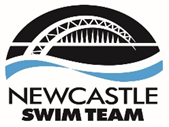 Frequently Asked QuestionsWhat do we need to bring to trials?Swimmers need to bring a hat and goggles to trials.  How long will the trial last? Trials normally last between 30-60 minutes.Will we be automatically offered a space if we attend a trial?No, spaces in the club are limited and only swimmers who meet the required standard will be offered a squad space.  Squad offers also are dependent upon the availability of spaces in our Junior Squads.  In cases of the squads being at capacity, a place on the waiting list will be offered. How soon will we hear if we have been successful?You will normally hear via email after the trials within 48 hours.  We do not inform parents immediately after trials if swimmers are successful.If unsuccessful, can we reapply for a further trial?Yes, you will be given feedback on where improvements can be made and a timescale to then reapply.What commitment to training is expected? To maintain a place in any squad within the club, a minimum of 75% attendance is expected over a 12 month period.   Further information regarding squad criteria can be found on our website www.newcastleswimteam.co.ukHow much does it cost to join the club? If successful, an email will be sent offering a place with membership forms and pricing details for the offered squad.  Three payments are due – Two annual payments that are due in January each year, one of club membership of £25 for the year and Swim England Insurance of either £17 for swimmers aged 8 and under (as at 31st Dec) or £35 for those aged 9 by 31st Dec.  There are then monthly squad fees for each squad that must be set up by Standing Order, the entry level price for Dolphins is £33 per month.  We collect the first months’ training fee on joining.  Squad fees are calculated over a 12 month period and account for any bank holidays/summer break. Are swimmers expected to compete?Yes, Newcastle Swim Team is a Performance Club and we expect all our swimmers to attend appropriate level competition. How often are swimmers expected to compete? As an example, Dolphin squad swimmers attend 3 dolphin galas per year.  Dolphin galas are a fun, relaxed environment which is a great introduction to competitive swimming.  As swimmers move up through the squads, different types of appropriate competition are introduced.  